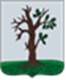 Российская ФедерацияБРЯНСКАЯ ОБЛАСТЬСОВЕТ НАРОДНЫХ ДЕПУТАТОВ СТАРОДУБСКОГО МУНИЦИПАЛЬНОГО ОКРУГАРЕШЕНИЕот 27.05.2022г. № 229г.СтародубО внесении изменений в положение о порядке  установки рекламных конструкций на территорииСтародубского муниципального округа Брянской области,  утвержденноерешением Совета народных депутатовСтародубского муниципального округа от 21.04.2021г. № 89        Руководствуясь Конституцией Российской Федерации, Гражданским кодексом Российской Федерации, Федеральными законами от 13.03.2006 N 38-ФЗ "О рекламе", Федеральным законом от 06.10.2003 N 131-ФЗ "Об общих принципах организации местного самоуправления в Российской Федерации", Законом Российской Федерации от 07.02.1992 N 2300-1 "О защите прав потребителей", Уставом Стародубского муниципального округа Брянской области, Совет народных депутатов Стародубского муниципального округа Брянской области, решил:       1. Внести изменения в положение о порядке установки рекламных конструкций на территории Стародубского муниципального округа Брянской области, утвержденное решением Совета народных депутатов Стародубского муниципального округа Брянской области от 21.04.2021 г. № 89, изложив      раздел 5 «Порядок установки и эксплуатации рекламных конструкций, а также оформления разрешительной документации на установку и эксплуатацию рекламных конструкций на территории Стародубского муниципального округа Брянской области» в новой редакции, согласно приложению №1.     2. Настоящее решение вступает в силу с момента его официального опубликования.Глава Стародубского муниципального округа                                                                        Н.Н.ТамилинПриложение№1 к Решению Совета народных депутатов Стародубского муниципального округа  от 27.05.2022г. № 2295. Порядок установки и эксплуатации рекламных конструкций, а также оформления разрешительной документации на установку и эксплуатацию рекламных  конструкций на территории Стародубского муниципального округа Брянской области   5.1. В состав разрешительной документации на установку и эксплуатацию рекламных конструкций входят следующие документы: разрешение на установку и эксплуатацию рекламной конструкции; договор с собственником земельного участка, здания или иного недвижимого имущества, к которому присоединяется рекламная конструкция, либо с представителем собственника такого имущества, в том числе с арендатором, с лицом, обладающим правом хозяйственного ведения, правом оперативного управления или иным вещным правом на такое недвижимое имущество.   5.2. Для получения разрешения на установку и эксплуатацию рекламной конструкции заявитель подает заявление в письменной форме в администрацию Стародубского муниципального округа или в форме электронного документа с использованием федеральной государственной информационной системы "Единый портал государственных и муниципальных услуг  в котором указываются сведения о предполагаемом территориальном размещении, технических параметрах и внешнем виде рекламной конструкции.    Заявитель одновременно с заявлением обязан представить следующие документы:   -копия паспорта гражданина РФ (для физических лиц);   -документы, подтверждающие полномочия лица, подписавшего заявление (в случае если заявление подает представитель заявителя);    -выписка из Единого государственного реестра прав на недвижимое имущество и сделок с ним, подтверждающая право собственности, право хозяйственного ведения, оперативного управления или аренды недвижимого имущества, на котором предполагается размещение рекламной конструкции либо копия свидетельства о праве собственности на земельный участок, здание, помещение или другое недвижимое имущество;   -договор c собственником земельного участка, здания или иного недвижимого имущества, к которому присоединяется рекламная конструкция, либо с лицом, уполномоченным собственником такого имущества, в том числе с арендатором, либо с лицом, обладающим правом хозяйственного ведения, правом оперативного управления или иным вещным правом на такое имущество, а также с доверительным управляющим при условии, что договор доверительного управления не ограничивает доверительного управляющего в совершении таких действий с соответствующим имуществом;    -протокол или выписка из протокола общего собрания собственников помещений в многоквартирном доме, подтверждающие согласие указанных лиц на присоединение к общему имуществу рекламной конструкции, определяющие лицо, уполномоченное от имени собственников помещений в многоквартирном доме на заключение договора на установку и эксплуатацию рекламной конструкции, и условия заключения такого договора (в случае, если для установки и эксплуатации рекламной конструкции предполагается использовать общее имущество собственников помещений в многоквартирном доме);    -договор на установку и эксплуатацию рекламной конструкции, заключенный между заявителем и лицом, уполномоченным на его заключение общим собранием собственников помещений в многоквартирном доме (в случае, если для установки и эксплуатации рекламной конструкции предполагается использовать общее имущество собственников помещений в многоквартирном доме).    -эскизный и рабочий проекты рекламной конструкции с привязкой к месту ее установки, сведения об ее технических параметрах (в случае если рекламная конструкция устанавливается на земельном участке - топографическая съемка места установки рекламной конструкции).    -фотографии рекламного места до и после установки рекламной конструкции (фотомонтаж).   5.3.Для принятия решения о выдаче разрешения на установку и эксплуатацию рекламной конструкции либо об отказе в его выдаче администрацией Стародубского муниципального округа  в установленном порядке в соответствующих государственных органах запрашиваются следующие документы:   -выписка из Единого государственного реестра юридических лиц - в отношении сведений о государственной регистрации юридического лица, являющегося собственником недвижимого имущества, к которому присоединяется рекламная конструкция, сведений о государственной регистрации юридического лица, являющегося владельцем рекламной конструкции;   -выписка из Единого государственного реестра индивидуальных предпринимателей - в отношении сведений об индивидуальном предпринимателе, являющемся собственником недвижимого имущества, к которому присоединяется рекламная конструкция, сведений об индивидуальном предпринимателе, являющемся владельцем рекламной конструкции;   -выписку из Единого государственного реестра недвижимости - в отношении сведений о зарегистрированных правах на объект недвижимости, к которому присоединяется рекламная конструкция.   Заявитель вправе представить указанные в настоящем пункте документы в администрацию Стародубского муниципального округа по собственной инициативе.    Администрация Стародубского муниципального округа самостоятельно осуществляет согласование с уполномоченными органами, необходимое для принятия решения о выдаче разрешения или об отказе в его выдаче. При этом заявитель вправе самостоятельно получить от уполномоченных органов такое согласование и представить его в администрацию Стародубского муниципального округа (о намерении самостоятельного сбора согласований заявитель указывает в заявлении на выдачу разрешения) в соответствии с порядком, установленным настоящим положением.    5.4.Органы (организации), участвующие в согласовании места установки рекламной конструкции, выполняют работы по определению возможности установки и эксплуатации рекламной конструкции на определенном месте в соответствии с требованиями, относящимися к компетенции этих органов (организаций). Согласование с администрацией Стародубского муниципального округа Брянской области осуществляется путем утверждения дизайн-проекта на установку и эксплуатацию рекламной конструкции. Срок действия согласования - 5 лет.    Отказ в установке рекламных конструкций должен быть мотивированным и оформляется в виде заключений. В случае невозможности размещения рекламной конструкции в заключении указываются причины со ссылкой на правовые акты или технические нормы, действующие в сфере деятельности согласующей организации.    5.5. Срок согласования администрацией Стародубского муниципального округа Брянской области не должен превышать 20 рабочих дней.    5.6. Заявителю может быть отказано в предоставлении рекламного места исключительно по следующим основаниям:несоответствие проекта рекламной конструкции и ее территориального размещения требованиям технических регламентов;несоответствие установки рекламной конструкции в заявленном месте схеме размещения рекламных конструкций (в случае если место установки рекламной конструкции определяется схемой размещения рекламных конструкций); нарушение требований нормативных актов по безопасности движения транспорта;нарушение внешнего архитектурного облика сложившейся застройки Стародубского муниципального округа Брянской области;нарушение требований законодательства Российской Федерации об объектах культурного наследия (памятниках истории и культуры) народов Российской Федерации, их охране и использовании. нарушение требований, установленных частями 5.1-5.7 и 9.1 статьи 19 Федерального закона от 13.03.2006 N 38-ФЗ "О рекламе".   5.7.Разрешение содержит следующие сведения:о владельце рекламной конструкции;о собственнике земельного участка, здания или иного недвижимого имущества, к которому присоединена рекламная конструкция;о типе (виде) рекламной конструкции;площади информационного поля рекламной конструкции;о месте установки (адресе) рекламной конструкции;о сроке действия разрешения;об органе, выдавшем разрешение;номер и дату выдачи разрешения; об условиях установки рекламной конструкции;  -о внесении соответствующей записи в реестр рекламных мест; платежный  документ об уплате государственной пошлины.    5.8.Разрешения подготавливается администрацией Стародубского муниципального округа.    5.9.Выдаваемые разрешения подписываются главой администрации Стародубского муниципального округа.    5.10. Каждое рекламное место подлежит регистрации. Регистрация рекламных мест на территории Стародубского муниципального округа Брянской области осуществляется путем внесения учетных записей в реестр рекламных мест.    Вопросы организации ведения реестра рекламных мест относятся к компетенции администрации Стародубского муниципального округа.    5.11.Необходимым условием получения разрешения является наличие платежного документа об уплате государственной пошлины.   5.12. Разрешение на установку рекламных конструкций выдается администрацией Стародубского муниципального округа на каждую рекламную конструкцию на срок действия договора на установку и эксплуатацию рекламной конструкции на территории Стародубского муниципального округа Брянской области. В случае если владелец рекламной конструкции является собственником недвижимого имущества, к которому присоединяется рекламная конструкция, разрешение выдается на срок, указанный в заявлении, при условии соответствия указанного срока предельным срокам, которые установлены федеральным законом «О Рекламе» и на которые могут заключаться договоры на установку и эксплуатацию рекламных конструкций, а разрешение в отношении временной рекламной конструкции - на срок, указанный в заявлении, но не более чем на двенадцать месяцев.    5.13 Установка и эксплуатация рекламных конструкций на имуществе, находящемся в муниципальной собственности Стародубского муниципального округа  Брянской области,  производится  после	заключения договора на установку и эксплуатацию рекламной конструкции и выдачи разрешение  на установку и эксплуатацию рекламной конструкции.   5.14. Предельные сроки, на которые могут заключаться договоры на установку и эксплуатацию рекламных конструкций, в зависимости от типов и видов рекламных конструкций и применяемых технологий демонстрации рекламы, составляет не менее чем на пять лет и не более чем на десять лет. Конкретные сроки договора на установку и эксплуатацию рекламной конструкции на земельном участке, здании или ином недвижимом	имуществе, находящемся в муниципальной собственности Стародубского муниципального округа Брянской области, либо на земельном участке, государственная собственность на который не разграничена устанавливаются администрацией Стародубского муниципального округа Брянской области в зависимости от	типа и вида  рекламной конструкции, применяемых технологий демонстрации рекламы в границах соответствующих предельных сроков.    В случае, если недвижимое имущество, к которому присоединяется рекламная конструкция, закреплено собственником за другим лицом на праве хозяйственного ведения, праве оперативного управления или ином вещном праве, договор на установку и эксплуатацию рекламной конструкции заключается с лицом, обладающим правом хозяйственного ведения, правом оперативного управления или иным вещным правом на такое недвижимое имущество, при наличии согласия администрации Стародубского муниципального округа администрации с соблюдением требований, установленных частями 5.1-5.5 статьи 19 Федерального закона от 13.03.2006 N 38-ФЗ "О рекламе".   В случае, если для установки и эксплуатации рекламной конструкции предполагается использовать общее имущество собственников помещений в многоквартирном доме, договор на установку и эксплуатацию рекламной конструкции заключается лицом, уполномоченным на его заключение общим собранием собственников помещений в многоквартирном при наличиисогласия собственников помещений в многоквартирном доме, полученного в порядке, установленном Жилищным кодексом Российской Федерации. Заключение такого договора осуществляется лицом, уполномоченным на его заключение общим собранием собственников помещений в многоквартирном доме.   Заключение договора на установку и эксплуатацию рекламной конструкции на земельном участке, который находится в муниципальной собственности Стародубского муниципального округа Брянской области или государственная собственность на который не разграничена, здании или ином недвижимом имуществе, находящемся в муниципальной собственности, а также заключение договора на установку и эксплуатацию рекламной конструкции на муниципальном недвижимом имуществе, закрепленном за другими лицами на праве хозяйственного ведения, оперативного управления или ином вещном праве, осуществляется на основе торгов, проводимых комитетом по управлению муниципальным имуществом администрации Стародубского муниципального округа в соответствии с законодательством Российской Федерации.    Форма проведения торгов (аукцион или конкурс) определяется в соответствии с Федеральным законодательством.    Торги на право заключения договора на установку и эксплуатацию рекламной конструкции на земельном участке, который находится в муниципальной собственности Стародубского муниципального округа Брянской области или государственная собственность на который не разграничена, а также на здании или ином недвижимом имуществе, находящемся в муниципальной собственности Стародубского муниципального округа Брянской области, проводятся после утверждения в соответствии с частью 5.8 статьи 19 Федерального закона от 13.03.2006 N38 ФЗ "О рекламе" схемы размещения рекламных конструкций. Торги на право заключения договора на установку и эксплуатацию рекламной конструкции проводятся комитетом по управлению муниципальным имуществом администрации Стародубского муниципального округа только в отношении рекламных конструкций, указанных в данной схеме.   Рекламораспространители обязаны своевременно и в полном объеме вносить плату по договору на установку и эксплуатацию рекламной конструкции, установленной на муниципальном имуществе.    5.15. Разрешение может быть аннулировано администрацией Стародубского муниципального округа по основаниям, предусмотренным Федеральным законом  "О рекламе".     -в течение месяца со дня направления ей владельцем рекламной конструкции уведомления в письменной форме о своем отказе от дальнейшего использования разрешения;   -в течение месяца с момента направления ей собственником или иным законным владельцем недвижимого имущества, к которому присоединена рекламная конструкция, документа, подтверждающего прекращение договора, заключенного между таким собственником или таким владельцем недвижимого имущества и владельцем рекламной конструкции;   -в случае, если в течение года со дня выдачи разрешения рекламная конструкция не установлена;   -в случае, если рекламная конструкция используется не в целях распространения рекламы.   5.16.Решение об аннулировании Разрешения может быть обжаловано в суд или арбитражный суд в течение трех месяцев со дня его получения.   5.17.В случае внесения изменения в схему размещения рекламных конструкций, в результате которого место размещения ранее установленной рекламной конструкции перестало соответствовать указанной схеме и разрешение на установку и эксплуатацию такой рекламной конструкции было признано недействительным по основанию, предусмотренному пунктом 3 части 20 статьи 19 Федерального закона от 13.03.2006 N 38-ФЗ "О рекламе", владельцу рекламной конструкции выплачивается компенсация за счет средств бюджета Стародубского муниципального округа Брянской области.      Компенсации подлежат обоснованные и подтвержденные затраты на демонтаж рекламной конструкции, понесенные ее владельцем, а также соответствующая часть фактически выплаченных денежных средств согласно условиям проведенных торгов и (или) договора на установку и эксплуатацию рекламной конструкции, в отношении которой разрешение признано недействительным. При этом часть компенсации, не связанная с демонтажем, рассчитывается пропорционально количеству дней, на которое сократился срок действия разрешения на установку и эксплуатацию рекламной конструкции. Компенсация подлежит выплате рекламораспространителю не позднее девяноста дней с момента внесения изменения в схему размещения рекламных конструкций.   5.18.Разрешение может быть признано недействительным в судебном порядке в случаях, предусмотренных Федеральным законом "О рекламе".   5.19.Для продления срока действия договора заявитель за два месяца до истечения срока его действия обращается в комитет по управлению муниципальным имуществом Стародубского муниципального округа  с заявлением на его продление. К заявлению на продление договора прилагаются копии ранее полученного Разрешения и действующего договора. 